Présence aux séances d’informations, de formations et de « minute sécurité »Présence aux séances d’informations, de formations et de « minute sécurité »Présence aux séances d’informations, de formations et de « minute sécurité »Présence aux séances d’informations, de formations et de « minute sécurité »Présence aux séances d’informations, de formations et de « minute sécurité »Nom de salarié :												Date de début de contrat :  Nom de salarié :												Date de début de contrat :  Nom de salarié :												Date de début de contrat :  Nom de salarié :												Date de début de contrat :  Nom de salarié :												Date de début de contrat :  Nom de salarié :												Date de début de contrat :  Intitulé de la formationDateFormation interne ou externe + coordonnées du formateur ou du centre de formationDuréeInformation complémentaire (référence d’attestation, date de validité, recyclage à prévoir…)Information complémentaire (référence d’attestation, date de validité, recyclage à prévoir…)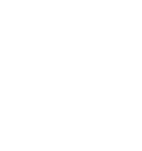 